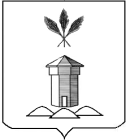 Представительное Собрание Бабушкинского муниципального округа Вологодской областиРЕШЕНИЕ 03 февраля  2023 года                                                                                      № 128с.им. БабушкинаОб отчете «О работе  Контрольно - счетного отделаза 2022 год»Заслушав отчет председателя Контрольно-счетной комиссии Бабушкинского муниципального округа Вологодской области Загребиной Н.И. «О работе Контрольно-счетного отдела за 2022 год»,        Представительное Собрание Бабушкинского муниципального округаРЕШИЛО:1. Принять к сведению отчет председателя Контрольно-счетной комиссии Бабушкинского муниципального округа Вологодской области  Загребиной Н.И. о работе Контрольно-счетного отдела за 2022 год.ПредседательПредставительного СобранияБабушкинского  муниципального округа Вологодской области           Глава Бабушкинского                муниципального округа           Вологодской области____________/А.М. Шушков           ________/Т.С. Жирохова